Module paysage 23/01/17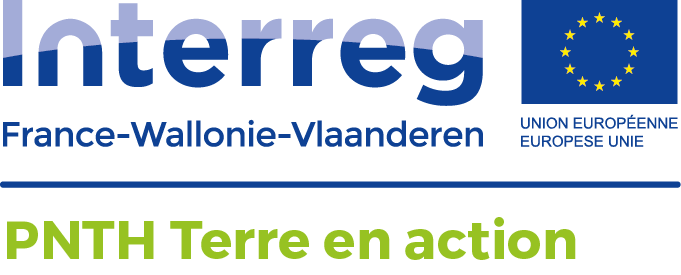 St AmandPrésents : Reinold, Morgann, Emmanuelle, Agnès, Valérie, Astrid, Alexandra, Line, Daniel, CorinneOrdre du jour :
    Point budget de mise en oeuvre
    Point rôle de chacun dans le module
    Des nouvelles des projets déjà identifiés
    Proposition de contenu d'appel à projetsDocuments de travail consultables ici : https://pnpe-my.sharepoint.com/personal/adutrieu_pnpe_be/_layouts/15/guestaccess.aspx?folderid=18b97959a419b4f6cb03f613a3af697fc&authkey=AeRZFa-zkbq0pZEQmv7mY9YSYNTHESE DES ECHANGES@Astrid et Alexandra
- finaliser les documents de l'appel à projets en intégrant les remarques émises
@Astrid
- programmer une rencontre avec les organisateurs du projet Ecranomade
- envoi d'un courrier aux communes avec infos TeA et Appel à projets + demander un relais dans chaque commune

#Agenda
- prochaine rencontre le 20 mars à 9h30 au PNPE pour programmer la diffusion de l'appel à projets et organiser les 2 rencontres de mai
2 rencontres d'infos suite à l'appel à projets :
- 11 mai à 18h au PNRSE (Maison du Parc ok)
- 13 mai à 10h au PNPE (Maison du Parc pas dispo, salle à trouver ou changer la date)

#Décisions
- Mars : lancement d'un appel à manifestation d'intérêt "Pour notre cadre de vie, pour notre paysage, agissons !" avec inscription à l'une des rencontres de mai et document "manifestation d'intérêt" à compléter
- Mai : 2 rencontres pour passer de l'idée au projet
- Mai à mi-juillet : remplissage des formulaires avec les porteurs de projets
- Imaginer un support TeA à fournir aux porteurs de projets à apposer sur leurs docs de communication et aménagements réalisés
DETAILS DES ECHANGESAppel à initiatives citoyennes :Ajout d’une étape « appel à manifestation d’intérêt », les intéressés remplissent un court document en ligne ou Astrid le fait lors d’un contact tél : nom du collectif, coordonnées d’un référent, idée.Puis le formulaire plus détaillé est distribué en mai lors des rencontres et rempli ensemble si besoin.
Projets identifiés, retour des contacts pris par Daniel et Astrid :    Ecran Nomade : rencontre de l'AMO de l'Antenne de Bernissart. Ils sont partants pour le projet :     => 3 groupes identifiés sur le PNTH     => rencontre à prévoir entre le porteur du projet, cet AMO et nous     Mob'Raisienne : prise de contact avec cette association localisée à MAubray qui est très active et qui a de nombreux projets (marché local, roulotte produits locaux, ...)    GT Entrée de Ville de Péruwelz : groupe de travail identifié qui serait susceptible de rentrer un projet    La Pévèle association transfrontalière qui a actuellement un projet de randonnée autour d'une personne XXX(?), projet rentré par la MduT Wallonie Picarde    CLDR de Rumes : projet du petit tilleul (contact avec le Bourgmestre)    Ancien cimetière de Calonne : ancien fossoyeur intéressé par un espace public délaissé et à aménager proche du cimetière    Liaison Bernissart - Condé : contact pris    + présentation de la dynamique TeA au foyer culturel d'Antoing lors d'une réunion organisée pour les habitants « alternatives citoyennes » prévue au mois de marsBudget de mise en oeuvre :15000 € mise en oeuvre et 20 000€ travaux et infrastructures prévu dans le budget du PNPE 18000€ mise en oeuvre et 4000€ travaux et infrastructures prévu dans le budget PNRSE sur les 4 ans. Nous demandons à l'équipe Interreg si les aménagements envisagés par le projet entrent bien dans ce poste « travaux et infrastructures » Répartition des rôles : EE attendu sur les animations des groupes et formation paysage // Astrid et parcs sur les contacts locaux
